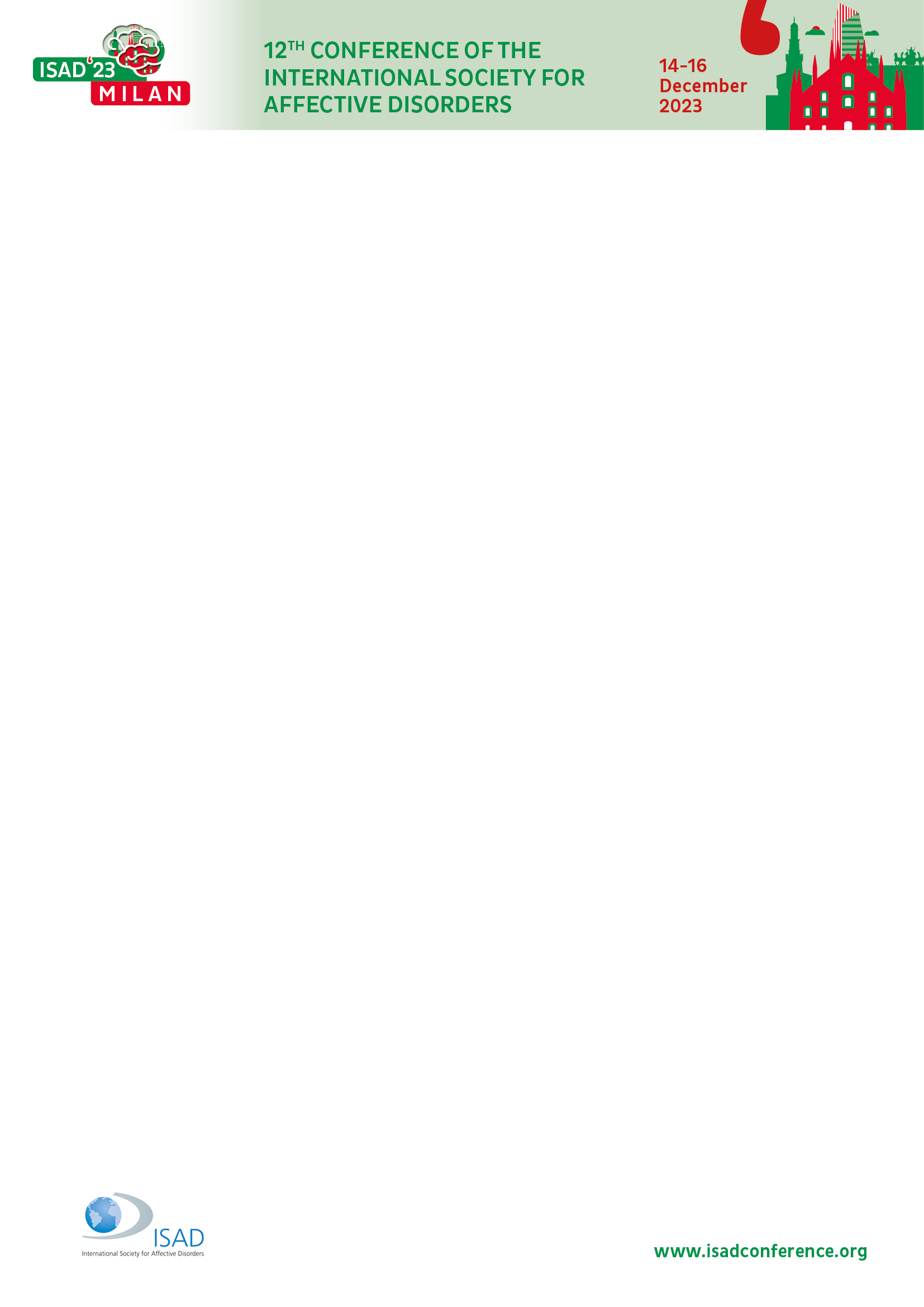 LETTER